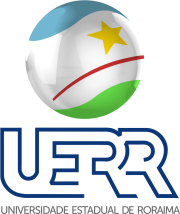 INSCRIÇÃO NOME:    INSTITUIÇÃO:       E-MAIL:TELEFONE:	